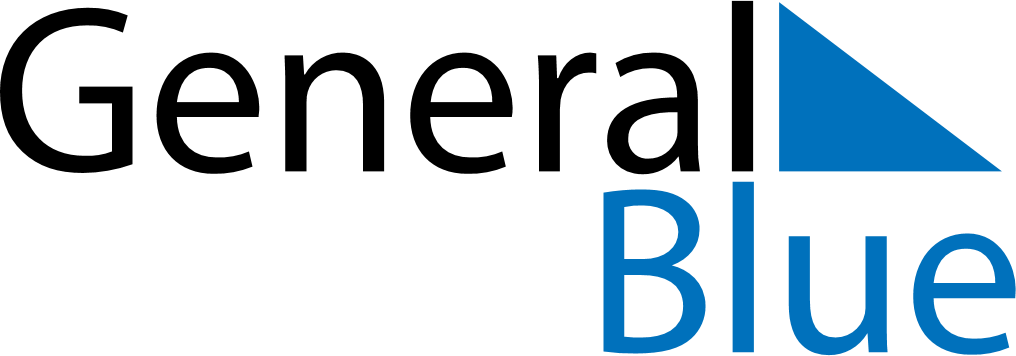 Serbia 2022 HolidaysSerbia 2022 HolidaysDATENAME OF HOLIDAYJanuary 1, 2022SaturdayNew Year’s DayJanuary 3, 2022MondayNew Year’s DayJanuary 7, 2022FridayOrthodox ChristmasJanuary 27, 2022ThursdaySaint Sava DayFebruary 15, 2022TuesdayStatehood DayFebruary 16, 2022WednesdayStatehood DayApril 15, 2022FridayGood FridayApril 17, 2022SundayEaster SundayApril 18, 2022MondayEaster MondayApril 22, 2022FridayOrthodox Good FridayApril 22, 2022FridayHolocaust Remembrance DayApril 24, 2022SundayOrthodox EasterApril 25, 2022MondayOrthodox Easter MondayMay 2, 2022MondayEnd of Ramadan (Eid al-Fitr)May 2, 2022MondayLabour DayMay 3, 2022TuesdayLabour DayMay 9, 2022MondayVictory DayJune 28, 2022TuesdaySaint Vitus DayJuly 9, 2022SaturdayFeast of the Sacrifice (Eid al-Adha)October 5, 2022WednesdayYom KippurOctober 21, 2022FridayWorld War II Serbian Victims Remembrance DayNovember 11, 2022FridayArmistice DayDecember 25, 2022SundayChristmas Day